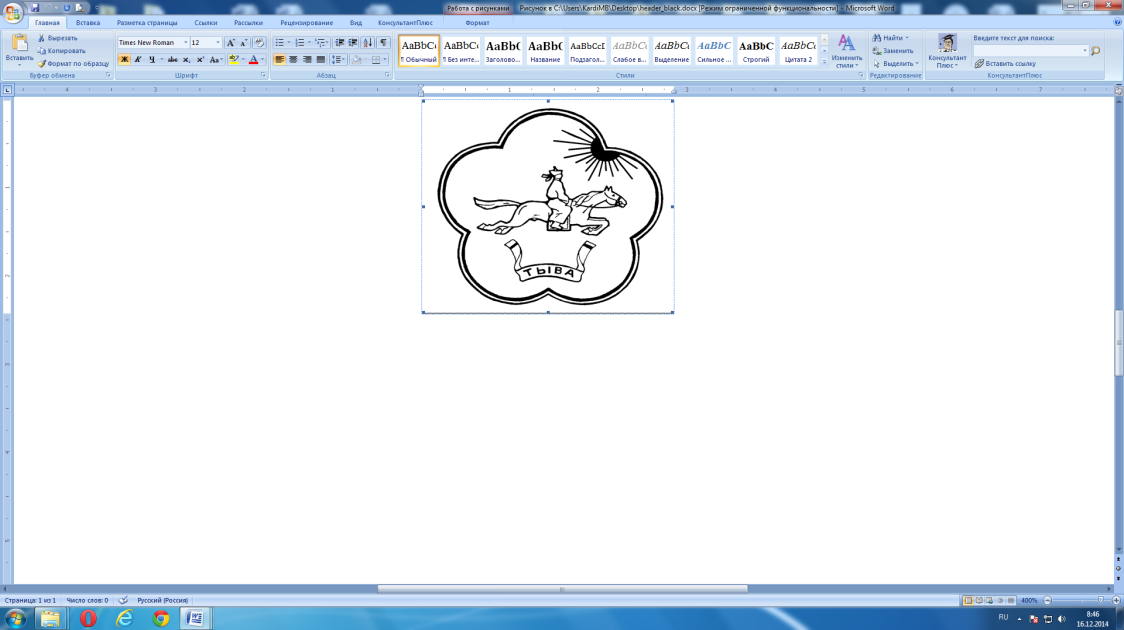 ПРАВИТЕЛЬСТВО РЕСПУБЛИКИ ТЫВА
ПОСТАНОВЛЕНИЕТЫВА РЕСПУБЛИКАНЫӉ ЧАЗАА
ДОКТААЛот 18 августа 2022 г. № 526г. КызылО внесении изменений в Порядок предоставления субсидий на компенсацию части затрат по ипотечным кредитам (займам) на приобретение (строительство) жилья в Республике Тыва лицам, окончившим с отличием государственные образовательные организации высшего образованияВ целях реализации постановления Правительства Республики Тыва от                        24 декабря 2018 г. № 638 «О Стратегии социально-экономического развития Республики Тыва до 2030 года» Правительство Республики Тыва ПОСТАНОВЛЯЕТ:1. Внести в Порядок предоставления субсидий на компенсацию части затрат по ипотечным кредитам (займам) на приобретение (строительство) жилья в Республике Тыва лицам, окончившим с отличием государственные образовательные организации высшего образования, утвержденный постановлением Правительства Республики Тыва от 29 июля 2013 г. № 470 (далее – Порядок), следующие изменения:1) в пункте 2.6 слова «20 октября до 1 декабря» заменить словами «15 августа по 1 октября»;2) в пункте 2.7 слова «1 декабря» заменить словами «1 октября»;3) в пункте 2.11 слово «десяти» заменить словом «пятнадцати»;4) подпункт «г» пункта 2.13 изложить в следующей редакции:«г) среднемесячный доход кандидата не должен превышать трех минимальных размеров оплаты труда (МРОТ) с учетом районных коэффициентов и процентных надбавок, действующих в Республике Тыва на дату подачи документов.»;5) приложение № 2 к Порядку изложить в следующей редакции:«Приложение № 2к Порядку предоставления субсидийна компенсацию части затрат по ипотечнымкредитам (займам) на приобретение(строительство) жилья в Республике Тывалицам, окончившим с отличиемгосударственные образовательныеорганизации высшего образованияП Е Р Е Ч Е Н Ьвостребованных профессий для целей Порядка предоставления субсидий на компенсацию части затрат по ипотечным кредитам (займам) на приобретение (строительство) жилья в Республике Тыва лицам, окончившим с отличием государственные образовательные организации высшего образования2. Настоящее постановление вступает в силу со дня его официального опубликования. 3. Настоящее постановление разместить на «Официальном интернет-портале правовой информации» (www.pravo.gov.ru) и официальном сайте Республики Тыва в информационно-телекоммуникационной сети «Интернет».     Заместитель Председателя Правительства Республики Тыва                                                                        Т. КууларНаименование профессии1. Аудитор2. Археолог3. Авиационный техник летательных аппаратов и двигателей4. Авиационный техник авиационного и радиоэлектронного оборудования5. Бортмеханик воздушного судна6. Биолог7. Бухгалтер8. Взрывник9. Веб-дизайнер10. Воспитатель детского сада (ясли-сада)11. Врач акушер-гинеколог12. Врач анестезиолог-реаниматолог13. Врач-дерматолог (дерматовенеролог)14. Врач-инфекционист15. Врач-невролог16. Врач-стоматолог17. Врач судебно-медицинский эксперт18. Врач скорой медицинской помощи19. Врач-офтальмолог20. Врач-отоларинголог21. Врач-педиатр участковый22. Врач психиатр-нарколог23. Врач-рентгенолог24. Врач-терапевт25. Врач травматолог-ортопед26. Врач ультразвуковой диагностики27. Врач-фтизиатр28. Врач-хирург29. Врач спортивной медицины30. Горнорабочий подземный31. Инженер (по отраслям)32. Концертмейстер33. Конфликтолог34. Лаборант35. Маркетолог и/или рекламное дело36. Методист37. Музыкальный руководитель38. Охотовед39. Переводчик40. Педагог дополнительного образования41. Педагог-психолог42. Пилот гражданской авиации (командир воздушного судна, второй пилот воздушного судна)43. Политологи44. Провизор45. Преподаватель (в начальной школе)46. Ревизор47. Религиовед48. Регионовед49. Социальный работник50. Социолог51. Стрелок52. Специалист по землеустройству и кадастру53. Технолог пищевой промышленности54. Технолог легкой промышленности55. Тренер-преподаватель по спорту56. Учитель (преподаватель) иностранного языка57. Учитель (преподаватель) информатики58. Учитель (преподаватель) истории и обществознания59. Учитель (преподаватель) математики60. Учитель (преподаватель) музыки и пения61. Учитель (преподаватель) русского языка и литературы62. Учитель (преподаватель) физики63. Фармацевт64. Хореограф65. Художественный руководитель66. Экономист67. Юрист68. IT-специалисты (специалист по программированию в компьютерных системах)».